Meeting NoticeThere will be a meeting of the Statewide Independent Living Council on Thursday, July 10th, 2014 at the LRS Baton Rouge Regional Office located at 3651 Cedarcrest Avenue, Baton Rouge, LA 70816, (225) 295-8900. Time 9:00 a.m. – 3:00 p.m.Agenda 9:00 am	Call to OrderPledge of AllegiancePrayer 9:05 am	Introductions  9:10 am	Approval of Prior Meeting Minutes 9:25 am	2014-2016 State Plan Committee BreakoutCommittee Reports to Council for Approval10:30 am	Break10:45 am	Old BusinessRevised Bylaws Discussion & VoteExecutive Committee Nominations & Vote for FY 2014-201511:30 am	Budget Quarterly UpdateComparison to last fiscal year 11:45 am	Membership Search Update 12:00 pm	Lunch Break  12:45 pm	Guest SpeakerLiz Gary and Robbie Gray with Partners in Policymaking  1:30 pm	Partner Updates GODA LRS CILS   2:30 pm	Upcoming Events  2:35 pm	New Business  2:45 pm	Upcoming SILC MeetingsDate:		October 9th, 2014 Quarterly MeetingLocation: 	New Orleans, Amerigroup OfficeDate:		January 14th, 2015 Member OrientationLocation: 	Baton Rouge, Claiborne BuildingDate:		January 15th, 2015 Quarterly MeetingLocation: 	Baton Rouge, Claiborne BuildingDate:		April 9th-10th, 2015 Quarterly MeetingLocation: 	Shreveport, New Horizons IL Center3:00 pm 	AdjournFor additional information or to request accommodations, please contact SILC Program Coordinator, Laura Meaux at (225) 219-9479 or laura.meaux@la.gov. 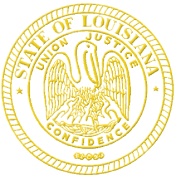 State of LouisianaOffice of the GovernorDisability AffairsStatewide Independent Living CouncilBobby Jindal GovernorState of LouisianaOffice of the GovernorDisability AffairsStatewide Independent Living CouncilEllis RousselExecutive DirectorDisability AffairsLaura MeauxSILC Program Coordinator